Plan je načinjen na temelju prijedloga i sugestija članova Upravnog odbora UFFBiH i kao takav, podložan je izmjenama, ako su te izmjene u najboljem interesu članova UFFBiH.Predlagač plana za UO UFFBiH,Predsjednica UFFBiH: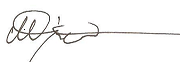 Mirjana DujmovićPLAN AKTIVNOSTI UFFBIH ZA 2013. GODINUPLAN AKTIVNOSTI UFFBIH ZA 2013. GODINUPLAN AKTIVNOSTI UFFBIH ZA 2013. GODINUPLAN AKTIVNOSTI UFFBIH ZA 2013. GODINUAktivnostObrazloženje aktivnostiNositelj aktivnosti                                                                                                       Vrijeme održavanja/sprovođenjaXIII sjednica UOPlanirana XIII sjednica UO koja se treba riješiti važna pitanja vezana za aktivnosti UFFBiH u narednoj godiniUpravni odbor UFFBiH26. Januar/sječanj 2013.Raspisivanje natječaja za izbor izvršnih i upravnih tijela UFFBiH Kako se bliži kraj četverogodišnjeg mandata sadašnjem sazivu Upravnog odbora UFFBiH i predsjednika Skupštine UFFBiH, neophodno je raspisati javni natječaj za izbor navedenih tijela.Upravni odbor UFFBiHFebruar/veljača 2013.Izrada članskih karticaPrikupljanje podataka i slika za štampanje članskih iskaznica i štampanje članskih iskaznicaUO UFFBiHDo kraja prvog tromjesečja 2013.Redovita godišnja sjednica Skupštine UFFBiHGodišnja skupština UFFBiH ima izborni karakter. Pored zadatka usvajanja godišnjih izvještaja: narativni koji podnosi predsjendica, financijski  (blagajnik), plan aktivnosti UFFBiH (predsjednica), plan aktivnosti OOU UFFBiH, usvojiti predložene pravilnike koje je usvojio UO,  te izabrati nova upravna i izvršna tijela UFFBiH.UO UFFBiHDatum održavanja će biti odlučen  na XIII sjednici UORadionica Manualnih tehnikaReklamiranje, organizacija i održavanje druge po redu radionice Manualnih tehnika koju vodi dr. Aleksandar Stošić.OOU UFFBiHMart/ožujak 2013.Kongres fizioterapeuta Novi SadOdlazak dlegacije članova UFFBiH na Kongres fiziotreapeuta u Novi SadUO UFFBiHApril/travanj 2013. XIV sjednia UO UFFBiHRedovna sjednica UO UFFBiH koja ima za cilj rješavati daljnje aktualne probleme i raditi na pripremama I Kongresa Fizioterapeuta UO UFFBiH  11. ili 18. 05. 2013.Sastanak organizacionog odbora I KongresaSastanak Organizacionog odbora kongresa i dogovori sa menadžmentom hotela oko detalja organizacije KongresaOO I Kongresa UFFBiHMaj/svibanj 2013.Sastanci sa kantonalnim ministrima prosvjeteSastanci predsjednika UFFBiH sa Kantonalnim ministrima prosvjete i sporta u vezi izjednačavanja nastavnih planova i programa na fakultetima koji obrazuju fizioterapeute, te dobijanje suglasnosti za prihvaćanje UFFBiH kao aktivnog partnera u izradi istih i davanju sugestija za akreditiranje školskih ustanova koje obrazuju fizioterapeutePredsjednik UFFBiHApril/travanj – Maj/svibanj 2013. Štampanje plakata I KongresaOdabir izvođača i štampanje reklamnih plakata za I Kongres fizioterapeuta BiH i distribucija istih.OO I Kongresa UFFBiHJuni/lipanj 2013.Priprema i štampanje reklamnih materijala za I KongresOdabir i štampanje reklamnih materijala za I Kongres fizioterapeuta za cca 200 sudionikaOO I Kongresa UFFBiHSeptembar/rujan 2013.AktivnostObrazloženje aktivnostiNositelj aktivnostiVrijeme održavanja/sprovođenja aktivnostiXV sjednica UO UFFBiH i OO I KongresaXV sjendica UO i OO I kongresa UFFBiH treba riješiti preostala pitanja vezana za održavanje I kongresa fizioterapeuta BiHUO i OO I Kongresa UFFBiHSeptembar/rujan 2013.I Kongres fizioterapeuta BiHOdržavanje I Kongresa fizioterapeuta BiH pod motom „Fizioterapija – to smo mi“ u NeumuOO I Kongresa UFFBiH03. – 06. 10. 2013.XVI sjednica UO UFFBiHRezimiranje rezultata I kongresa fizioterapeuta BiH i planiranje aktivnosti za naredni periodUO UFFBiH16. 11. 2013.